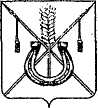 АДМИНИСТРАЦИЯ КОРЕНОВСКОГО ГОРОДСКОГО ПОСЕЛЕНИЯКОРЕНОВСКОГО РАЙОНАПОСТАНОВЛЕНИЕот _____   		                                                  			  № ______г. Кореновск О квалификационных требованиях для замещения должностей муниципальной службы в администрацииКореновского городского поселения Кореновского районаВ соответствии со статьей 9 Федерального закона от 2 марта 2007 года                 № 25-ФЗ «О муниципальной службе в Российской Федерации», Законом Краснодарского края от 3 мая 2012 года № 2490-КЗ «О типовых квалификационных требованиях для замещения должностей муниципальной службы в Краснодарском крае», администрация Кореновского городского поселения Кореновского района п о с т а н о в л я е т: 1. Утвердить квалификационные требования для замещения должностей муниципальной службы в администрации Кореновского городского поселения Кореновского района (прилагаются).2. Признать утратившим силу постановление администрации Кореновского городского поселения Кореновского района от 24 мая 2018 года № 686 «О квалификационных требованиях для замещения должностей муниципальной службы в администрации Кореновского городского поселения Кореновского района». 3. Общему отделу администрации Кореновского городского поселения Кореновского района (Устинова) разместить (опубликовать) полный текст настоящего постановления в электронном СМИ в информационно-телекоммуникационной сети «Интернет» и обеспечить его размещение на официальном сайте администрации Кореновского городского поселения Кореновского района в информационно-телекоммуникационной сети «Интернет».4. Контроль за выполнением настоящего постановления возложить на заместителя главы Кореновского городского поселения Кореновского                     района М.В. Колесову.5. Постановление вступает в силу после его официального размещения (опубликования) в электронном СМИ в информационно-телекоммуникационной сети «Интернет».ГлаваКореновского городского поселенияКореновского района                                                                                       Е.Н. ПергунКВАЛИФИКАЦИОННЫЕ ТРЕБОВАНИЯдля замещения должностей муниципальной службы в администрации Кореновского городского поселения Кореновского района1. Квалификационные требования для замещения должностей муниципальной службы в администрации Кореновского городского поселения Кореновского района (далее – должности муниципальной службы) включают в себя квалификационные требования к уровню профессионального образования, стажу муниципальной службы или стажу работы по специальности, направлению подготовки, знаниям и умениям, которые необходимы для исполнения должностных обязанностей, а также требования к специальности, направлению подготовки.2. Квалификационные требования к знаниям и умениям, которые необходимы для исполнения должностных обязанностей, а также требования к специальности, направлению подготовки устанавливаются в зависимости от области и вида профессиональной служебной деятельности муниципального служащего его должностной инструкцией.3. Для замещения должностей муниципальной службы определяются следующие типовые квалификационные требования к уровню профессионального образования:по главным должностям муниципальной службы – высшее образование не ниже уровня специалитета, магистратуры по профилю деятельности органа или по профилю замещаемой должности;по ведущим должностям муниципальной службы - высшее образование по профилю деятельности органа или по профилю замещаемой должности;по старшим и младшим должностям муниципальной службы - профессиональное образование по профилю замещаемой должности.4. Для замещения должностей муниципальной службы устанавливаются следующие типовые квалификационные требования к стажу муниципальной службы или стажу работы по специальности, направлению подготовки:1) главных должностей муниципальной службы - не менее одного года стажа муниципальной службы или стажа работы по специальности, направлению подготовки;2) ведущих, старших и младших должностей муниципальной службы - без предъявления требования к стажу.5. Специальные профессиональные знания подтверждаются документом государственного образца о высшем или среднем профессиональном образовании по специальностям, направлениям подготовки, соответствующим направлениям деятельности администрации Кореновского городского поселения Кореновского района. В случае, если специальные профессиональные знания подтвержденные документом государственного образца о высшем или среднем профессиональном образовании не соответствуют направлениям деятельности администрации Кореновского городского поселения Кореновского района, учитывается документ государственного образца о дополнительном профессиональном образовании по соответствующим направлениям администрации Кореновского городского поселения Кореновского района.Исполняющий обязанности начальника организационно-кадрового отделаадминистрации Кореновского городского поселения						                       Я.В. РоскитаПРИЛОЖЕНИЕУТВЕРЖДЕНпостановлением администрацииКореновского городского поселения   Кореновского районаот____________ №_____